7TH ANNUAL CANDLELIGHT VIGILTO ACKNOWLEDGE THE NEGATIVE HEALTH EFFECTS ON THE PEOPLE OF NEW MEXICO FROM THE TRINITY TEST MEMORIALIZE THOSE THAT HAVE LOST THEIR LIVES TO CANCER AND HONOR THOSE WHO ARE LIVING WITH OR WHO HAVE SURVIVED CANCER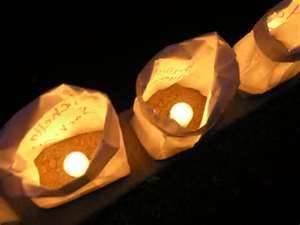 SATURDAY, JULY 16, 2016    PROGRAM STARTS AT 8:00 PMLUMINARIAS ON SALE FOR SUGGESTED DONATION OF $1.00 EACH STARTING AT 7:30 PMTULAROSA LITTLE LEAGUE FIELD ON LA LUZ AVE. IN WEST TULAROSAPLEASE COME AND SHARE IN THIS SOMBER TRIBUTE AND LEARN ABOUT OUR HEALTH SURVEY AND POSSIBLE COMPENSATION THROUGH THE RADIATION EXPOSURE COMPENSATION ACT.  For more information or to volunteer, please contact: Tina Cordova at 505-897-6787 tcordova@queston.net  Kathy Tyler at 575-585-2896 fotyler@tularosa.net 